Педагогу дополнительного образованияШесть правил зоны выигрыша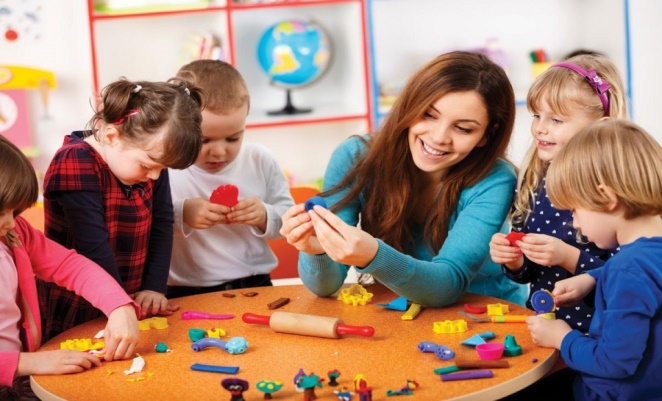 1.Правило зеркала. Окружающие меня люди—мои зеркала. Они отражают неосознанные аспекты моей собственной личности. Если кто-то грубит, значит, я сам готов нагрубить. Так что обижаться не на кого.2.Правило выбора. Понимаю и осознаю, что все происходящее в моей жизни есть результат моего собственного выбора. Так что не к кому предъявлять претензии. Автор—я сам.3.Правило ответственности. Несу ответственность за свой выбор и отказываюсь от любых самооправданий. Самооправдания бесполезны.4.Правило погрешности. Осознаю погрешность своих мнений и суждений, привязанность к чувству собственной правоты рано или поздно приводит личной катастрофе. Кто свято верит в свой образ мира, тот не видит самого мира.5.Правило соответствия. Имею ровно то и ровно столько, чему я соответствую, ни на йоту больше, ни на йоту меньше, касается ли это отношений с близкими, коллегами, друзьями, должности или денег. Так что все мои претензии бессмысленны. Меняюсь я, меняются и обстоятельства.6.Правило присутствия. Я здесь и сейчас. Прошлого нет, потому что его уже нет. Будущего нет, потому что его еще нет. Привязанность к прошлому приводит депрессии, озабоченность будущим порождает тревогу. Пока я жив—я бессмертен. Есть повод порадоваться.Шесть правил зоны поражения1. Критикую и осуждаю других, то есть пеняю на зеркало.2.Предъявляю претензии к миру, вместо того, чтобы осознать происходящее со мной.3.Отказываюсь от собственной ответственности за происходящее со мной и стремлюсь переложить ее на других людей или на обстоятельства. Иждивенчески ожидаю, что кто-то придет ко мне и подарит мне удачу и счастье.4.Категорично убежден в собственной правоте и верю в безоговорочную истинность своих концепций, мнений, установок.5.Предъявляю претензии к тому, чему не соответствую, то есть хочу обладать тем, что мне не принадлежит.6.Привязан к опыту прошлого и постоянно оглядываюсь назад. Зная данные правила и следую первым шести, можно наладить добрые, конструктивные отношения со своими близкими и друзьями.